§903.  Approval of merger or consolidation1.  Plan of merger.  A plan of merger or consolidation shall be adopted in the following manner.A.  If the members of any merging or consolidating corporation are entitled to vote thereon, the board of directors of such corporation shall adopt a resolution approving the proposed plan and directing that it be submitted to a vote at a meeting of members entitled to vote thereon, which may be either an annual or a special meeting. Written notice setting forth the proposed plan or a summary thereof shall be given to each member entitled to vote at such meeting within the time and in the manner provided in this Act for the giving of notice of meetings of members. The proposed plan shall be adopted upon receiving at least a majority of the votes which members present at each meeting or represented by proxy are entitled to cast.  [PL 1977, c. 525, §13 (NEW).]B.  If any merging or consolidating corporation has no members, or no members entitled to vote thereon, a plan of merger or consolidation shall be adopted at a meeting of the board of directors of such corporation upon receiving the vote of a majority of the directors in office.  [PL 1977, c. 525, §13 (NEW).][PL 1977, c. 525, §13 (NEW).]2.  Vote on merger.  The articles of incorporation of any corporation may contain a provision prescribing for approval of a plan of merger or consolidation, a vote greater than, but in no event less than, that prescribed by subsection 1, paragraphs A and B.[PL 1977, c. 525, §13 (NEW).]3.  Merger abandoned.  After such approval, and at any time prior to the filing of the articles of merger or consolidation, or pursuant to a majority vote of the members of any participating corporation entitled to vote thereon, or if the corporation has no members entitled to vote pursuant to a majority vote of the board of directors of that corporation, the merger or consolidation may be abandoned.[PL 1977, c. 525, §13 (NEW).]4.  Plan of merger approved.  A plan of merger or consolidation may be approved by written consent of all members of a participating corporation entitled to vote by the articles of incorporation or bylaws, as provided by section 606. If such unanimous written consent is given, no resolution of the board of directors of such participating corporation approving, proposing, submitting, recommending or otherwise respecting such plan of merger or consolidation is necessary, and no members of such participating corporation shall be entitled to notice of, or to dissent from, such plan of merger or consolidation.[PL 1977, c. 525, §13 (NEW).]SECTION HISTORYPL 1977, c. 525, §13 (NEW). The State of Maine claims a copyright in its codified statutes. If you intend to republish this material, we require that you include the following disclaimer in your publication:All copyrights and other rights to statutory text are reserved by the State of Maine. The text included in this publication reflects changes made through the First Regular and First Special Session of the 131st Maine Legislature and is current through November 1. 2023
                    . The text is subject to change without notice. It is a version that has not been officially certified by the Secretary of State. Refer to the Maine Revised Statutes Annotated and supplements for certified text.
                The Office of the Revisor of Statutes also requests that you send us one copy of any statutory publication you may produce. Our goal is not to restrict publishing activity, but to keep track of who is publishing what, to identify any needless duplication and to preserve the State's copyright rights.PLEASE NOTE: The Revisor's Office cannot perform research for or provide legal advice or interpretation of Maine law to the public. If you need legal assistance, please contact a qualified attorney.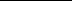 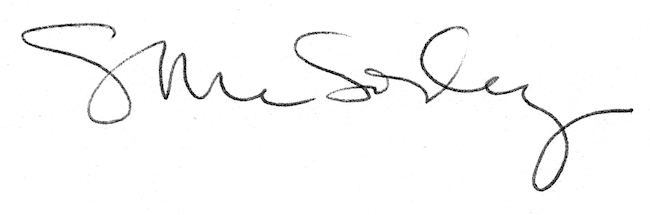 